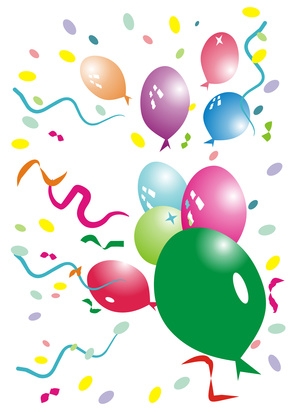 KALENDER FOR2020Oversikt over viktige aktiviteter dette året.Oversikt over viktige aktiviteter dette året.DATOINNHOLDFREDAG 17.01.20BAMSESYKEHUSFREDAG 31.01.20PLANLEGGINGSDAG FREDAG 14.02.20KARNEVALTIRSDAG 04.02.20FORELDREMØTE VESLEFRIKK/TOMMELITENFORELDREMØTE VESLEFRIKK/TOMMELITENONSDAG 26.02.20FORELDREMØTE ASKELADDEN/TYRIHANSFORELDREMØTE ASKELADDEN/TYRIHANSFREDAG 03.04.20GULFESTONSDAG 06.05.19DUGNADMANDAG 11.05.20DUGNADFREDAG 15.05.2017. MAI - FEIRINGFREDAG 22.05.20PLANLEGGINGSDAGFREDAG 12.06.20SOMMERTURTIRSDAG 08.09.20FORELDREMØTE ASKELADDEN/TYRIHANSFORELDREMØTE ASKELADDEN/TYRIHANSTORSDAG 10.09.20FORELDREMØTE VESLEFRIKK/TOMMELITENFORELDREMØTE VESLEFRIKK/TOMMELITENTORSDAG 17.09.20DUGNADTIRSDAG 22.09.20DUGNADFREDAG 25.09.20HØSTFESTFREDAG 30.10.20PLANLEGGINGSDAGFREDAG 11.12.20LUCIAFREDAG 18.12.20NISSEFEST